Job Title:	 Waterfront/Aquatics Director 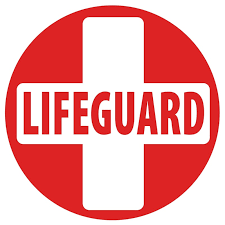 Position Purpose:To further the mission of the camp through the planning and delivery of activities at the camp’s waterfront that are safe, fun, and appropriate to the camper’s age and abilities. Provide management to the physical operation of the waterfront’s facilities and equipment. Must be lifeguard certified. Must be 21+. Essential Job Functions:Plan, direct, and supervise a safe and fun waterfront programEvaluate aquatics abilities of campers and staff.Deliver creative swim and watercraft program activities.Train and supervise waterfront staffAssist in the planning and implementation of staff training.Train waterfront and counseling staff in their waterfront responsibilities.Supervise waterfront staff to provide a safe and high-quality program.Implement the scheduling of waterfront staff.Manage the physical facilities and equipment in the waterfront program areaSet up waterfront area prior to and during staff training.Teach and monitor proper use of equipment.Conduct initial and end-of-season inventory, and store equipment for safety.Check equipment, and make (or file for) repairs.Conduct a daily check of equipment for safety, cleanliness, and good repair.Submit orders for equipment and supplies when needed, ensuring timely arrival of materials.Survey waterfront area daily, and keep the area free of hazards and debris.Participate as a member of the camp management team to plan, direct, and supervise evening programs, special events, overnights, and other all-camp activities and camp functionsWork with Program Director and Waterfront Specialists to develop a program curriculum, awards programs, and leadership programs.Assist in the planning of any special events on or near the waterfront.Participate in management and staff meetings.Qualifications for all staff:A professing and active Christian faith, including regular quiet times of Scripture reading and application, prayer, worship, and fellowship Spiritual and emotional maturity, personal integrity and honestyDesire to be a Christ-like role model for campers, guests, and fellow staff, and possess a genuine love for and desire to serve others Willingness and flexibility to cheerfully perform tasks and duties beyond those typically assigned Physical stamina and ability to daily perform duties assigned Understanding of and support for Camp policies, mission, and summer program goalsBeing First Aid/CPR/AED Certified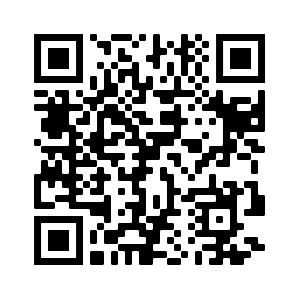 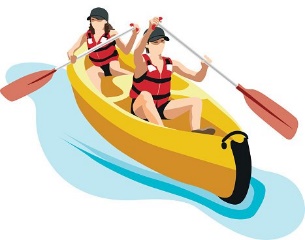 